                                                                                                                                                                                                                            2023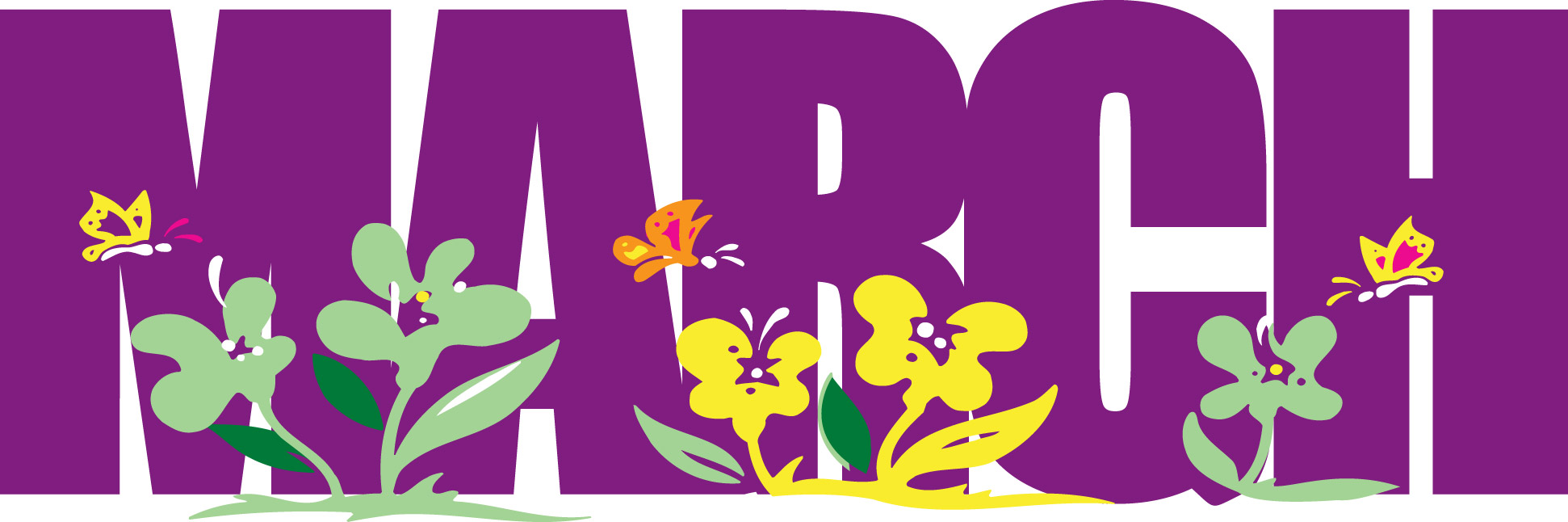                                                                                                                                                                                                                             2023SundayMondayTuesdayWednesdayThursdayFridaySaturdaySaturday1234Book Character/Super Hero Day – Dress upPJ DayJersey Day56789101112131415161718Clocks spring ahead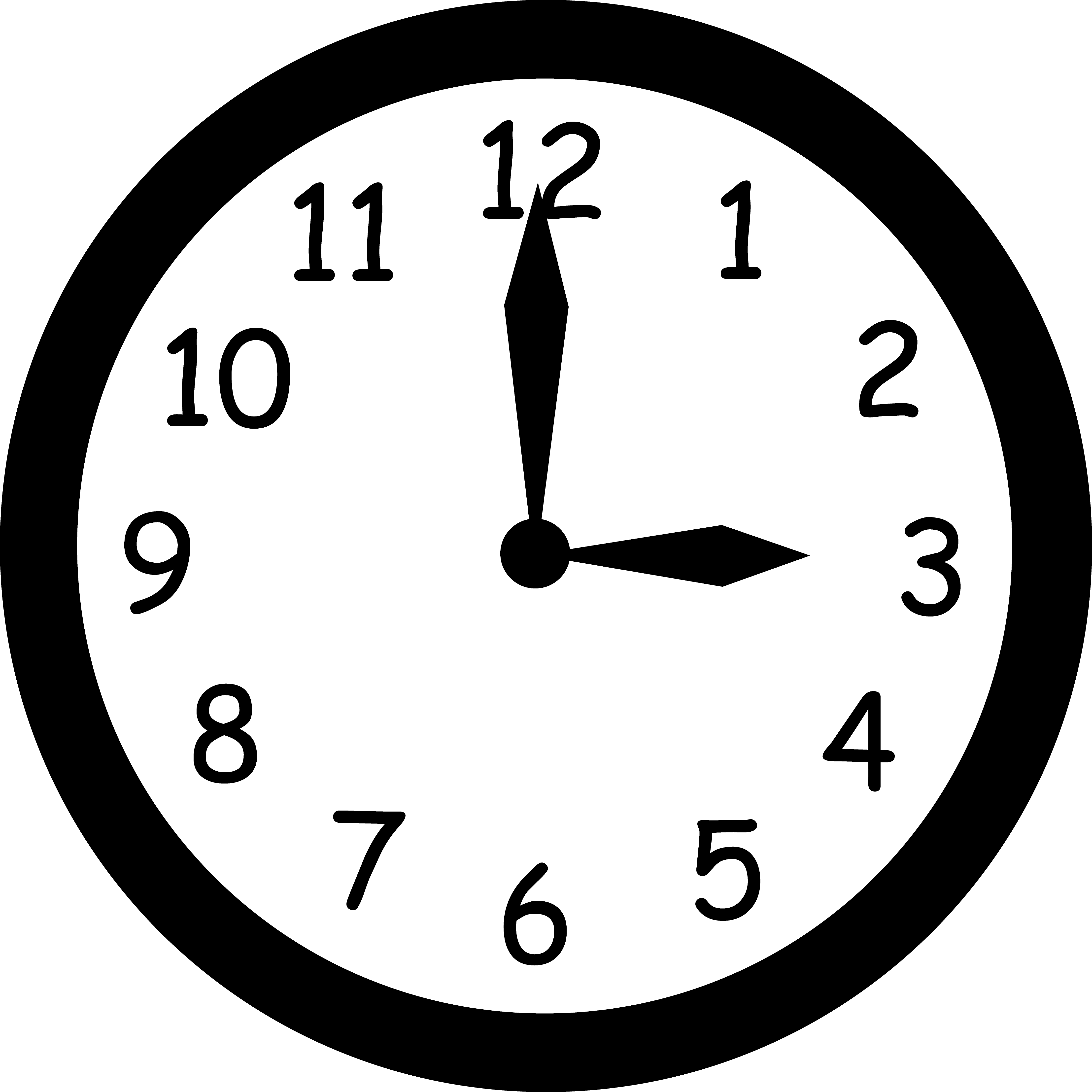 First Day back after March Break~Gr. 4 Library Trip~Gr. 5 Library Trip~Gr. 1 Library Trip~Wear Green to celebrate St. Patrick’s Day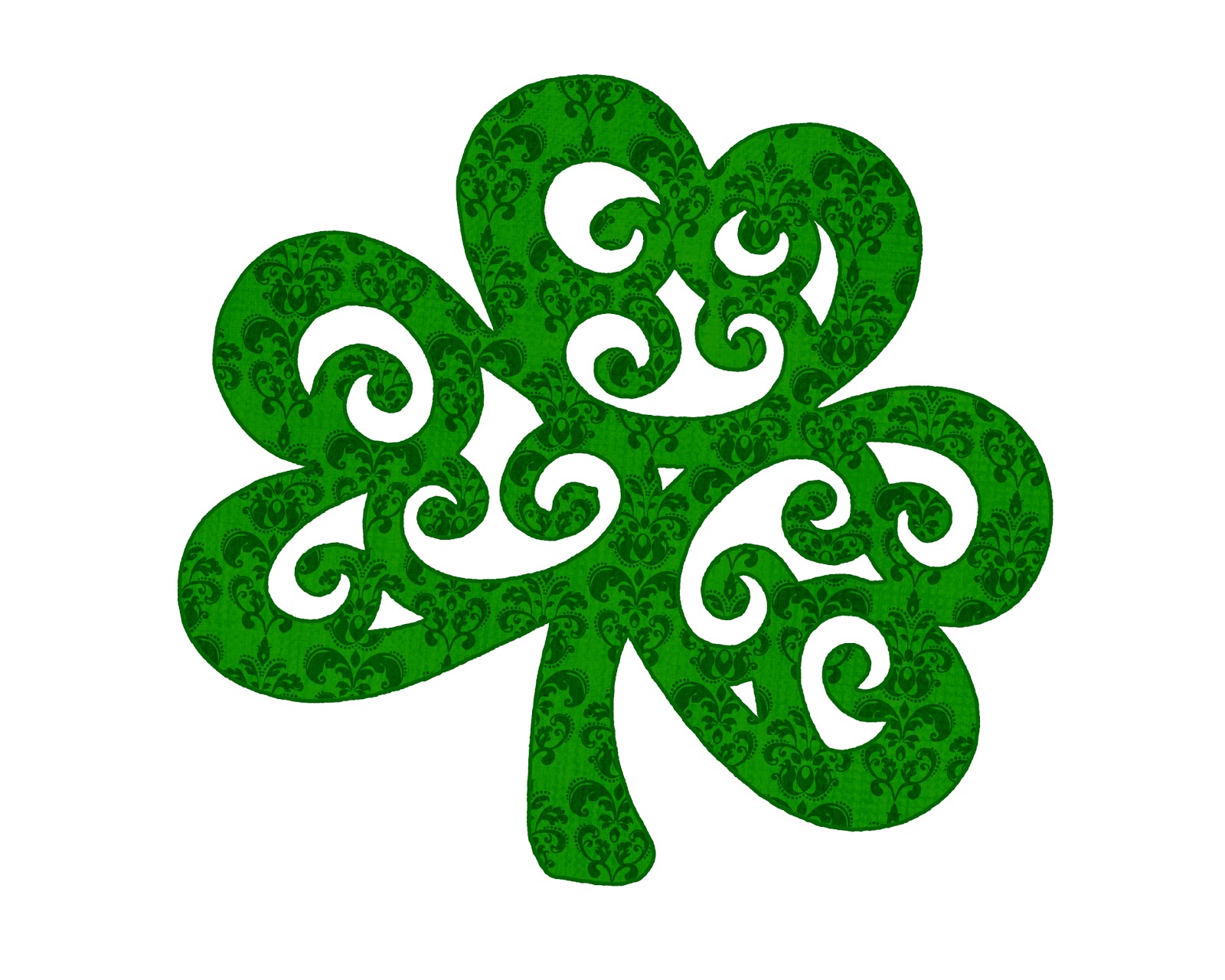 1920212223~Gr. K Library Trip24PL Day for StaffNO SCHOOL FOR STUDENTS25262728293031~Gr. 2 Library Trip~Gr. 3 Library TripTHANK YOU: To all of those who donated special treats for Staff Appreciation Week!  Your kindness and generosity are greatly appreciated.   THANK YOU: To all of those who donated special treats for Staff Appreciation Week!  Your kindness and generosity are greatly appreciated.   THANK YOU: To all of those who donated special treats for Staff Appreciation Week!  Your kindness and generosity are greatly appreciated.   THANK YOU: To all of those who donated special treats for Staff Appreciation Week!  Your kindness and generosity are greatly appreciated.   THANK YOU: To all of those who donated special treats for Staff Appreciation Week!  Your kindness and generosity are greatly appreciated.   THANK YOU: To all of those who donated special treats for Staff Appreciation Week!  Your kindness and generosity are greatly appreciated.   THANK YOU: To all of those who donated special treats for Staff Appreciation Week!  Your kindness and generosity are greatly appreciated.   